NEMOCI A ÚRAZYObčas se stane, že se do našeho života vloudí nepříjemnost a naše tělo něco trápí. Může to být NEMOC anebo se nám stane nějaký ÚRAZ.1. Dokážeš rozlišit, co je úrazy a co nemoc?ANGÍNA	CHŘIPKA	ZLOMENÁ RUKA	ODŘENÉ KOLENO	OTŘES MOZKU SPÁLA		NEŠTOVICE	 NARAŽENÁ KOSTRČ	OPAR			ÚPALOdhadneš, které nemoci máme na obrázcích? (řešení se dozvíte zítra) Jeden z nich je vir a druhý bakterie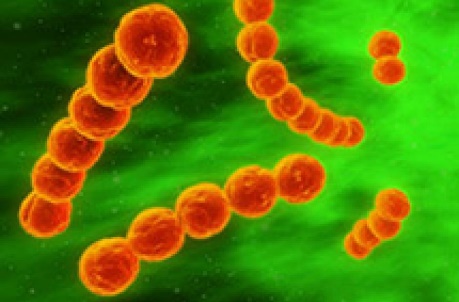 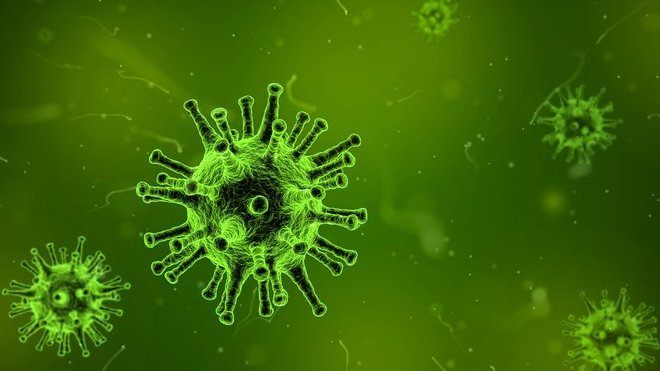 2. Přečti si učebnici na str. 32 NEMOC a odpověz na otázky 1,2.  Změř si teplotu. Můžeš změřit teplotu i rodičům a sourozencům. Teploty porovnejte.3. Pracovní sešit str. 33 celá2. Jak se jmenuje nemoc, kterou chytil Lotrando a Zubejda?Jaké má tato nemoc příznaky?  Odpověď najdeš v ukázce  v čase: 1:29:00 do 1:30:30https://playmovies.cz/video/1262/lotrando-a-zubejda-19964. Zkus si představit a nakreslit nemoc, kterou jsi prodělal/-a. Jak vypadá pod mikroskopem?